Please complete the details below clearly and in BLOCK CAPITALS.Do not turn over until instructed to do so by the AssessorSection AThis section has a possible 17 marks.You have 25 minutes to complete this section.Answer all questions.Section BThis section has a possible 42 marks.You have 120 minutes to complete this section.The following table summarises the tasks.Evidence you need to produce:Where relevant, you must save your evidence to a secure storage space as your Assessor advises. Part A
Storing data, searching online and communicatingSuggested time: 20 minutesMarks available: 9You work for a local dog shelter. Your manager has asked you to complete a number of tasks. Your manager has asked you to research the best way to fundraise online for the organisation.Create a hierarchical folder structure with a folder named ‘Fundraising’. 
Create two sub-folders named ‘websites’ and ‘social media’. Download and open the Fundraising Websites document by clicking the download button below.Search the internet for two secure websites that support raising money for animal care.  
Record the following information in your Fundraising Websites document:the search terms you used a screenshot of sponsored listingsthe URL of each website you have chosen.c. Save your Fundraising Websites document to the websites folder you created. d. Write an email to your manager using an appropriate subject line to tell them you have completed your research.x. Your manager’s email address is:   learner@ncfe.org.uk x. Attach your Fundraising Websites document to your email. Send your email. Upload your Fundraising Websites document and screenshots using the upload link below.Download the Fundraising Websites document:	Upload your Fundraising Websites document and screenshots:Create a social media post to tell your colleagues about the fundraising activity. 
Include the hashtag ‘fundraising’. The post must be no longer than 280 characters.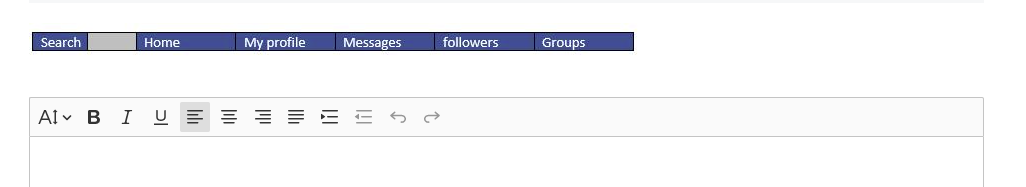 Part B 
Working with text and imagesSuggested time: 30 minutesMarks available: 11Your manager has provided you with a Dos and Don’ts file. You need to turn this into a flyer that can be given to customers who are interested in adopting a dog.a.	Insert a table into the document that has two columns and two rows.    b. Position the Dos image within the first column, first row of the table.  x. Position the Don’ts image within the second column, first row of the table.c. Position the Dos text in the cell under the Dos image.x. Position the Don'ts text in the cell under the Don'ts image.d. Crop the dog walker out of the photograph in the document. e.  Change the brightness and contrast of the image to 0%.f.  Apply a filter to the image.g.  Resize the image so it is 19 cm in height.h.  Add a border to the whole document. i.   Save the Dos and Don’ts document as Dos_and_Don’ts_FINAL and back-up to a local storage location.x. You will be told which location you may use.Download the Dos and Don’ts document:	Upload your Dos_and_Don’ts_FINAL document and screenshot:Part C
Working with dataSuggested time: 40 minutesMarks available: 14Your manager has provided you with a spreadsheet showing the costs involved with owning a dog. You need to edit the spreadsheet before it can be given to customers.a.	Use AutoSum to calculate the Total for both columns containing the numeric values. b.	Using formulae, calculate the Total for first year in the appropriate cell, by adding the totals for Initial cost and Yearly costs. c.	Sort the Initial set-up items by ascending alphabetical order. Do not include the total. d.	Format all numeric values as currency to two decimal places. e.	Apply solid, black borders to all cells containing text and numeric data apart from the title. Cells that do not contain text and numeric data should not have borders. f.	Align all numeric values to the right of each cell. g.	Edit the bar chart on the spreadsheet to include the following: appropriate axis labelsappropriate chart titlenumeric data labels for each bar.h.	Create a pie chart for the yearly costs data. 
This must include a legend to show each section of the data series. 
Format the data labels for each section to include values. 
Add the chart title “Yearly costs of owning a dog”. Save your Costs of owning a dog spreadsheet as Costs_of_owning_a_dog_FINALto a cloud location you have been provided with by your Assessor.Take a screenshot of the spreadsheet saved to the cloud location.Upload your Costs_of_owning_a_dog_FINAL spreadsheet and your screenshot using the upload link below.Part D	
Storing data and transacting onlineSuggested time: 30 minutesMarks available: 8Your manager has asked you to research and compare dry dog food options that could be used for one of the new dogs at the shelter. You have been provided with details of the dog. 	Download and open the Bruno Dog Profile document by clicking on the download button below.a. Enter appropriate search terms into a search engine to find a website that sells dry dog food.Select a website from your search results. Visit the website and use the search filters to find the flavour of dry dog food that Bruno prefers and that is suitable for his life stage.Sort the products by price (lowest to highest).Take a screenshot of the product with the lowest price and save it to the Bruno Dog Profile document. b. Search another website for the same product you have selected.Add the following information to the Bruno Dog Profile document:    • the URLs of the websites   • the product name   • the prices from both websites.Download the Bruno Dog Profile document:      Upload your Bruno Dog Profile document: Compare both dry dog food options and enter the price of the cheaper item in the box below. 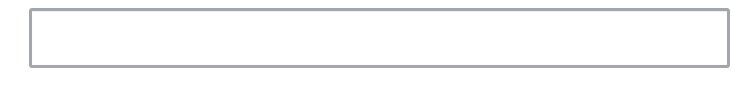 Select VISA debit card as the payment option. 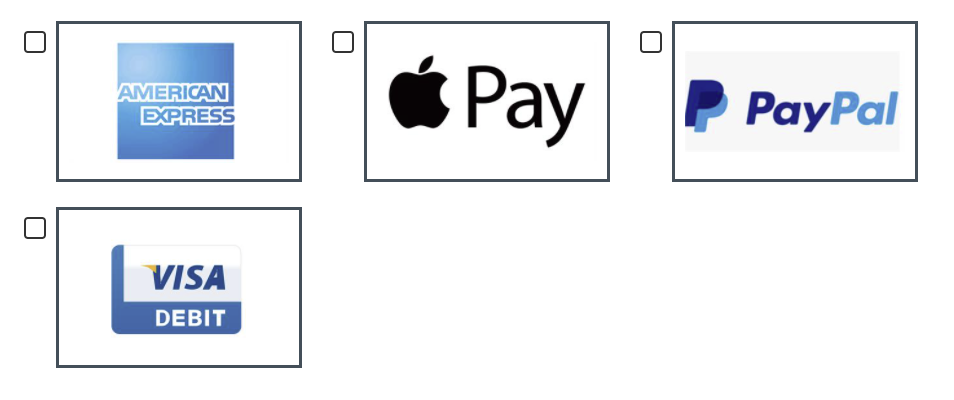 Use the card details provided on screen to complete the payment form. 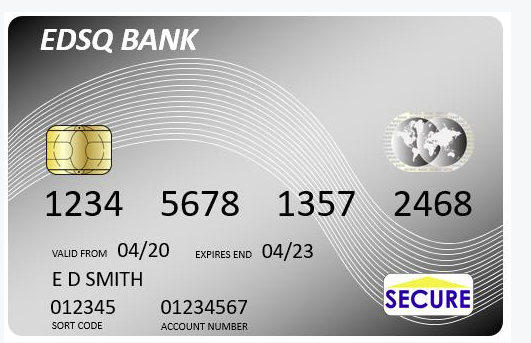 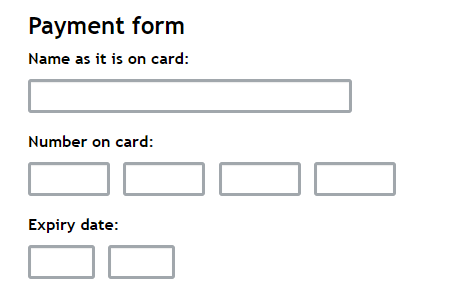 Confirm and submit the payment. 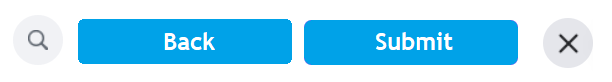 This is the end of the internal assessment.Document informationOwner: Change History RecordTo be completed by the examinerMarkSection ASection BSection BPart APart BPart CPart DTOTAL MARKLearner instructionsAnswer all questions.Read each question carefully.Write your responses in the 
spaces provided.All of the work you submit must 
be your own.Learner informationThe marks available for each 
question are shown in brackets.The maximum mark for this 
paper is 59.Time allowed: 2 hours and 25 minutesLearner nameCentre nameLearner numberCentre number1Which of the following file sizes is the smallest? Which of the following file sizes is the smallest? Which of the following file sizes is the smallest? Which of the following file sizes is the smallest? Which of the following file sizes is the smallest? [1 mark][1 mark][1 mark][1 mark][1 mark]A15 GB15 GB15 GBB23 KB23 KB23 KBC83 MB83 MB83 MBD12 TB12 TB12 TBAnswerAnswer2Which one of the following describes an advantage of backing up to the cloud? Which one of the following describes an advantage of backing up to the cloud? Which one of the following describes an advantage of backing up to the cloud? Which one of the following describes an advantage of backing up to the cloud? Which one of the following describes an advantage of backing up to the cloud? [1 mark][1 mark][1 mark][1 mark][1 mark]AIt encrypts all files and password protects themIt encrypts all files and password protects themIt encrypts all files and password protects themBIt provides unrestricted accessIt provides unrestricted accessIt provides unrestricted accessCIt safeguards data from damage or lossIt safeguards data from damage or lossIt safeguards data from damage or lossDIt stores everything in a local area networkIt stores everything in a local area networkIt stores everything in a local area networkAnswerAnswer3Which one of the following describes the use of multi-factor authentication to gain access to a website?Which one of the following describes the use of multi-factor authentication to gain access to a website?Which one of the following describes the use of multi-factor authentication to gain access to a website?Which one of the following describes the use of multi-factor authentication to gain access to a website?Which one of the following describes the use of multi-factor authentication to gain access to a website?[1 mark][1 mark][1 mark][1 mark][1 mark]AEntering a PIN and password to meet web-security regulationsEntering a PIN and password to meet web-security regulationsEntering a PIN and password to meet web-security regulationsBEntering a username and a password to prove the user has permissionEntering a username and a password to prove the user has permissionEntering a username and a password to prove the user has permissionCPresenting two or more pieces of evidence to verify the user’s identityPresenting two or more pieces of evidence to verify the user’s identityPresenting two or more pieces of evidence to verify the user’s identityDPresenting two pieces of personal information that only the user can knowPresenting two pieces of personal information that only the user can knowPresenting two pieces of personal information that only the user can knowAnswerAnswer4Jack is using social media.Someone on social media keeps posting opinions that Jack does not agree with.  
To stop seeing these posts, what should Jack do?Jack is using social media.Someone on social media keeps posting opinions that Jack does not agree with.  
To stop seeing these posts, what should Jack do?Jack is using social media.Someone on social media keeps posting opinions that Jack does not agree with.  
To stop seeing these posts, what should Jack do?Jack is using social media.Someone on social media keeps posting opinions that Jack does not agree with.  
To stop seeing these posts, what should Jack do?Jack is using social media.Someone on social media keeps posting opinions that Jack does not agree with.  
To stop seeing these posts, what should Jack do?[1 mark][1 mark][1 mark][1 mark][1 mark]AMake a request for them to stopMake a request for them to stopMake a request for them to stopBReport them to the administratorReport them to the administratorReport them to the administratorCTell everyone else what they have doneTell everyone else what they have doneTell everyone else what they have doneDUse the app settings to block themUse the app settings to block themUse the app settings to block themAnswerAnswer5Which one of the following protects a computer from trojans and worms?Which one of the following protects a computer from trojans and worms?Which one of the following protects a computer from trojans and worms?Which one of the following protects a computer from trojans and worms?Which one of the following protects a computer from trojans and worms?[1 mark][1 mark][1 mark][1 mark][1 mark]AInstalling a password manager applicationInstalling a password manager applicationInstalling a password manager applicationBInstalling a virtual private networkInstalling a virtual private networkInstalling a virtual private networkCInstalling encryption softwareInstalling encryption softwareInstalling encryption softwareDInstalling malware protection softwareInstalling malware protection softwareInstalling malware protection softwareAnswerAnswer6Which one of the following is a reason for an account being removed from a social media platform?Which one of the following is a reason for an account being removed from a social media platform?Which one of the following is a reason for an account being removed from a social media platform?Which one of the following is a reason for an account being removed from a social media platform?Which one of the following is a reason for an account being removed from a social media platform?[1 mark][1 mark][1 mark][1 mark][1 mark]ANot following the company’s policyNot following the company’s policyNot following the company’s policyBNot posting a status for 3 monthsNot posting a status for 3 monthsNot posting a status for 3 monthsCNot posting any photos on your accountNot posting any photos on your accountNot posting any photos on your accountDNot replying to direct messagesNot replying to direct messagesNot replying to direct messagesAnswerAnswer7Charlie has been advised that overuse of his computer is affecting his sleep patterns. Which one of the following should Charlie do?Charlie has been advised that overuse of his computer is affecting his sleep patterns. Which one of the following should Charlie do?Charlie has been advised that overuse of his computer is affecting his sleep patterns. Which one of the following should Charlie do?Charlie has been advised that overuse of his computer is affecting his sleep patterns. Which one of the following should Charlie do?Charlie has been advised that overuse of his computer is affecting his sleep patterns. Which one of the following should Charlie do?[1 mark][1 mark][1 mark][1 mark][1 mark]AAvoid using his computer right before going to bed Avoid using his computer right before going to bed Avoid using his computer right before going to bed BEnsure he exercises on the days when he works on his computerEnsure he exercises on the days when he works on his computerEnsure he exercises on the days when he works on his computerCKeep his back straight and wrists flexible when typingKeep his back straight and wrists flexible when typingKeep his back straight and wrists flexible when typingDTilt his screen away from any lighting to avoid glareTilt his screen away from any lighting to avoid glareTilt his screen away from any lighting to avoid glareAnswerAnswer8Tanveer wants to buy a book called Looking After Your Dog by someone called Curtis. Tanveer also wants to support shops in his local town of Westmouth but he does not know any local bookshops.Which one of the following search terms would return the most accurate results?Tanveer wants to buy a book called Looking After Your Dog by someone called Curtis. Tanveer also wants to support shops in his local town of Westmouth but he does not know any local bookshops.Which one of the following search terms would return the most accurate results?Tanveer wants to buy a book called Looking After Your Dog by someone called Curtis. Tanveer also wants to support shops in his local town of Westmouth but he does not know any local bookshops.Which one of the following search terms would return the most accurate results?Tanveer wants to buy a book called Looking After Your Dog by someone called Curtis. Tanveer also wants to support shops in his local town of Westmouth but he does not know any local bookshops.Which one of the following search terms would return the most accurate results?Tanveer wants to buy a book called Looking After Your Dog by someone called Curtis. Tanveer also wants to support shops in his local town of Westmouth but he does not know any local bookshops.Which one of the following search terms would return the most accurate results?[1 mark][1 mark][1 mark][1 mark][1 mark]ALooking After Your Dog, *Curtis, WestmouthLooking After Your Dog, *Curtis, WestmouthLooking After Your Dog, *Curtis, WestmouthBLooking After Your Dog, Curtis, Westmouth bookshopLooking After Your Dog, Curtis, Westmouth bookshopLooking After Your Dog, Curtis, Westmouth bookshopC“Looking After Your Dog’ Curtis ‘Westmouth bookshop’”“Looking After Your Dog’ Curtis ‘Westmouth bookshop’”“Looking After Your Dog’ Curtis ‘Westmouth bookshop’”D*Looking After Your Dog, Curtis, Westmouth*Looking After Your Dog, Curtis, Westmouth*Looking After Your Dog, Curtis, WestmouthAnswerAnswer9Ayesha wants to chat to her friend in Canada about her upcoming visit. Which one of the following is a private way for Ayesha to contact her friend? Ayesha wants to chat to her friend in Canada about her upcoming visit. Which one of the following is a private way for Ayesha to contact her friend? Ayesha wants to chat to her friend in Canada about her upcoming visit. Which one of the following is a private way for Ayesha to contact her friend? Ayesha wants to chat to her friend in Canada about her upcoming visit. Which one of the following is a private way for Ayesha to contact her friend? Ayesha wants to chat to her friend in Canada about her upcoming visit. Which one of the following is a private way for Ayesha to contact her friend? [1 mark][1 mark][1 mark][1 mark][1 mark]ACommenting on her blogCommenting on her blogCommenting on her blogBOnline forumOnline forumOnline forumCPosting on her social media pagePosting on her social media pagePosting on her social media pageDText messageText messageText messageAnswerAnswer10Eileen wants to uninstall some applications that she does not use from her personal computer. She has gone into Settings, then Apps & Features. Look at the image below and choose what Eileen should do next.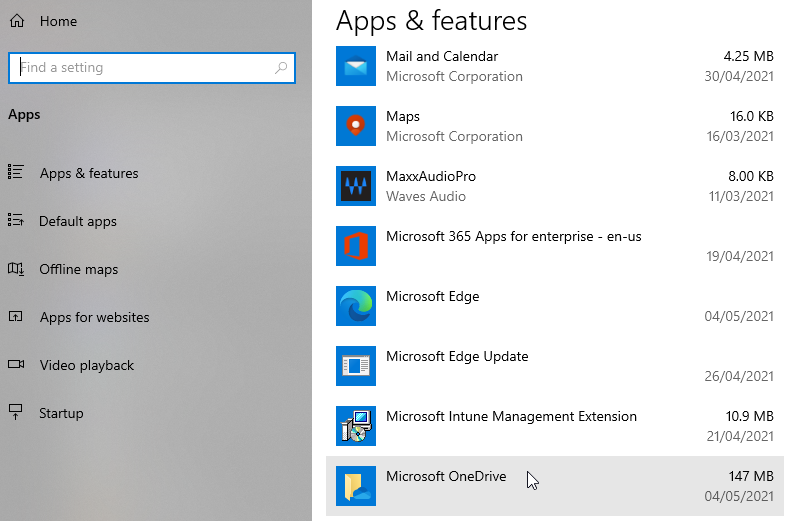 Eileen wants to uninstall some applications that she does not use from her personal computer. She has gone into Settings, then Apps & Features. Look at the image below and choose what Eileen should do next.Eileen wants to uninstall some applications that she does not use from her personal computer. She has gone into Settings, then Apps & Features. Look at the image below and choose what Eileen should do next.Eileen wants to uninstall some applications that she does not use from her personal computer. She has gone into Settings, then Apps & Features. Look at the image below and choose what Eileen should do next.Eileen wants to uninstall some applications that she does not use from her personal computer. She has gone into Settings, then Apps & Features. Look at the image below and choose what Eileen should do next.[1 mark][1 mark][1 mark][1 mark][1 mark]AReturn to Settings because this is the incorrect screen to uninstall appsReturn to Settings because this is the incorrect screen to uninstall appsReturn to Settings because this is the incorrect screen to uninstall appsBReturn to Start screen and select uninstallReturn to Start screen and select uninstallReturn to Start screen and select uninstallCSelect the app and press deleteSelect the app and press deleteSelect the app and press deleteDSelect the app and select uninstall from the pop-up windowSelect the app and select uninstall from the pop-up windowSelect the app and select uninstall from the pop-up windowAnswerAnswer11Natalia has forgotten her password for her social media account. When resetting her login credentials, which piece of personal information would Natalia be asked to confirm? Natalia has forgotten her password for her social media account. When resetting her login credentials, which piece of personal information would Natalia be asked to confirm? Natalia has forgotten her password for her social media account. When resetting her login credentials, which piece of personal information would Natalia be asked to confirm? Natalia has forgotten her password for her social media account. When resetting her login credentials, which piece of personal information would Natalia be asked to confirm? Natalia has forgotten her password for her social media account. When resetting her login credentials, which piece of personal information would Natalia be asked to confirm? [1 mark][1 mark][1 mark][1 mark][1 mark]A Date of birth Date of birth Date of birthB Email address Email address Email addressC Home address Home address Home addressD Place of birth Place of birth Place of birthAnswerAnswer12When buying online which one of the following would indicate that the website is secure?When buying online which one of the following would indicate that the website is secure?When buying online which one of the following would indicate that the website is secure?When buying online which one of the following would indicate that the website is secure?When buying online which one of the following would indicate that the website is secure?[1 mark][1 mark][1 mark][1 mark][1 mark]AThe customer satisfaction reviews are positiveThe customer satisfaction reviews are positiveThe customer satisfaction reviews are positiveBThere is a padlock symbol in the address barThere is a padlock symbol in the address barThere is a padlock symbol in the address barCThere is an option to use a credit cardThere is an option to use a credit cardThere is an option to use a credit cardDThere is an option to use a debit cardThere is an option to use a debit cardThere is an option to use a debit cardAnswerAnswer13Zi Chung needs to have a face-to-face discussion with four colleagues who live in different parts of the country. 
Which one of the following would be the best way for Zi Chung to hold an online meeting?Zi Chung needs to have a face-to-face discussion with four colleagues who live in different parts of the country. 
Which one of the following would be the best way for Zi Chung to hold an online meeting?Zi Chung needs to have a face-to-face discussion with four colleagues who live in different parts of the country. 
Which one of the following would be the best way for Zi Chung to hold an online meeting?Zi Chung needs to have a face-to-face discussion with four colleagues who live in different parts of the country. 
Which one of the following would be the best way for Zi Chung to hold an online meeting?Zi Chung needs to have a face-to-face discussion with four colleagues who live in different parts of the country. 
Which one of the following would be the best way for Zi Chung to hold an online meeting?[1 mark][1 mark][1 mark][1 mark][1 mark]ADeveloping an online blogDeveloping an online blogDeveloping an online blogBLogging in to an online forum Logging in to an online forum Logging in to an online forum CPosting on social mediaPosting on social mediaPosting on social mediaDUsing a video collaboration toolUsing a video collaboration toolUsing a video collaboration toolAnswerAnswer14Li has bought a printer and wants to share a positive review about the product to inform other customers. Which one of the following would do this effectively?Li has bought a printer and wants to share a positive review about the product to inform other customers. Which one of the following would do this effectively?Li has bought a printer and wants to share a positive review about the product to inform other customers. Which one of the following would do this effectively?Li has bought a printer and wants to share a positive review about the product to inform other customers. Which one of the following would do this effectively?Li has bought a printer and wants to share a positive review about the product to inform other customers. Which one of the following would do this effectively?[1 mark][1 mark][1 mark][1 mark][1 mark]APosting the details on her private family vlogPosting the details on her private family vlogPosting the details on her private family vlogBPosting the details on the company’s social media platformPosting the details on the company’s social media platformPosting the details on the company’s social media platformCSending an email with the details to the Managing DirectorSending an email with the details to the Managing DirectorSending an email with the details to the Managing DirectorDSending an email with the details to the Sales ManagerSending an email with the details to the Sales ManagerSending an email with the details to the Sales ManagerAnswerAnswer15Juan wants to order a laptop to have in time for a new college course he starts next week. He has identified two possible choices. Which one of the following comparison options would help Juan decide? Juan wants to order a laptop to have in time for a new college course he starts next week. He has identified two possible choices. Which one of the following comparison options would help Juan decide? Juan wants to order a laptop to have in time for a new college course he starts next week. He has identified two possible choices. Which one of the following comparison options would help Juan decide? Juan wants to order a laptop to have in time for a new college course he starts next week. He has identified two possible choices. Which one of the following comparison options would help Juan decide? Juan wants to order a laptop to have in time for a new college course he starts next week. He has identified two possible choices. Which one of the following comparison options would help Juan decide? [1 mark][1 mark][1 mark][1 mark][1 mark]A Delivery time Delivery time Delivery timeB Device colour Device colour Device colourC Product marketing Product marketing Product marketingD Retailer brand Retailer brand Retailer brandAnswerAnswer16Which one of the following cannot be done by adjusting email account settings?Which one of the following cannot be done by adjusting email account settings?Which one of the following cannot be done by adjusting email account settings?Which one of the following cannot be done by adjusting email account settings?Which one of the following cannot be done by adjusting email account settings?[1 mark][1 mark][1 mark][1 mark][1 mark]AChanging a passwordChanging a passwordChanging a passwordBChoosing privacy settingsChoosing privacy settingsChoosing privacy settingsCDeciding on the level of securityDeciding on the level of securityDeciding on the level of securityDIncreasing storage spaceIncreasing storage spaceIncreasing storage spaceAnswerAnswer17Mia views a website and decides it is secure. She has also decided what she wants to buy. What is the first action Mia should take during her online shop?Mia views a website and decides it is secure. She has also decided what she wants to buy. What is the first action Mia should take during her online shop?Mia views a website and decides it is secure. She has also decided what she wants to buy. What is the first action Mia should take during her online shop?Mia views a website and decides it is secure. She has also decided what she wants to buy. What is the first action Mia should take during her online shop?Mia views a website and decides it is secure. She has also decided what she wants to buy. What is the first action Mia should take during her online shop?[1 mark][1 mark][1 mark][1 mark][1 mark]AAdd her choice to the basketAdd her choice to the basketAdd her choice to the basketBAdd her contact detailsAdd her contact detailsAdd her contact detailsCChoose the delivery methodChoose the delivery methodChoose the delivery methodDProceed to paymentProceed to paymentProceed to paymentAnswerAnswerTasksTask descriptionMarksPart AStoring data, searching online and communicating9Part BWorking with text and images11Part CWorking with data14Part DStoring data and transacting online 8TotalTotal42Take a screenshot of your document in the folder. Save the screenshot in the folder 'Fundraising'.Take a screenshot of your sent email, showing the recipient, subject line and attachment. Save the screenshot in the folder 'Fundraising'.Download and open the Dos and Don’ts document by clicking the download button below.  Take a screenshot of your document saved in a local storage location. Save it to the same local storage location as the Dos_and_Don’ts_FINAL.Upload your Dos_and_Don'ts_FINAL document and your screenshot using the upload link below.Download and open the Costs of owning a dog spreadsheet by clicking the download button below.Take a screenshot of the search terms in the search bar and paste into the Bruno Dog Profile document. Take a screenshot of your search results on the website and save it to the Bruno Dog Profile document. Save the document as Bruno_Dog_Profile_FINAL.Upload your Bruno_Dog_Profile_FINAL document using the upload link below.VersionDescription of changeApprovalDate of Issuev0.1 First draftNovember 2019v0.2Feedback incorporatedSeptember 2020v0.3Reformatted with new document styleDecember 2020